ЗАЯВКА НА БРОНИРОВАНИЕ НОМЕРА Название мероприятия Кубок Краснодарского края по бодибилдингу 2023Телефон: + 7 (862) 262 97 33Email:H8591-RE2@ACCOR.COMH8591-RE3@ACCOR.COMФамилия:__________________________________    Имя: __________________________________________Телефон:_________________________   Электронная почта:_____________________________Дата заезда:                     ХХХ  Дата выезда:                   ХХХ  Время заезда:             15:00Время выезда:          12:00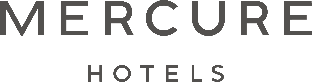 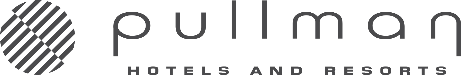 MERCURE SOCHI CENTRE 4*PULLMAN SOCHI CENTRE 5*Стандарт Даблс видом на город (одна большая кровать) Супериор Дабл (одна большая кровать)    8500 рублей в сутки(одноместное размещение)    9900 рублей в сутки(двухместное размещение)    12000 рублей в сутки (одноместное размещение)    13700 рублей в сутки (двухместное размещение)Стандарт Твин с видом на город (две раздельные кровати)Супериор Твин (две раздельные кровати)    8500 рублей в сутки (одноместное размещение)    9900рублей в сутки (двухместное размещение)    12000 рублей в сутки (одноместное размещение)    13700рублей в сутки (двухместное размещение)Представительский с видом на город (одна большая кровать)    10700 рублей в сутки (одноместное размещение)    12100 рублей в сутки (двухместное размещение)* Все тарифы указаны в российских рублях и включают: НДС (исчисляемый по ставке согласно статье 164 Налогового кодекса РФ), завтрак «Шведский стол», WiFi, пользование Fit & Spa Lounge на 16 этаже: сауна, хамам, тренажёрный зал.* Все тарифы указаны в российских рублях и включают: НДС (исчисляемый по ставке согласно статье 164 Налогового кодекса РФ), завтрак «Шведский стол», WiFi, пользование Fit & Spa Lounge на 16 этаже: сауна, хамам, тренажёрный зал и бассейн.Пожалуйста, отметьте способ оплаты:    Безналичный расчет от юр. лица (приложите реквизиты к письму)    Безналичный расчет от физ. лица (укажите в письме адрес регистрации)    Оплата по ссылке Банковской картойПожалуйста, отметьте способ оплаты:    Безналичный расчет от юр. лица (приложите реквизиты к письму)    Безналичный расчет от физ. лица (укажите в письме адрес регистрации)    Оплата по ссылке Банковской картойГарантированный ранний заезд и поздний выезд оплачивается в размере 100% стоимости суток. Возможность негарантированного раннего заезда за 50% стоимости номера подтверждается только в день заезда на стойке приема и размещения. Негарантированный поздний выезд до 18ч. за 50% стоимости номера возможен только в день выезда при наличии свободных номеров. Поздний выезд после 18ч.- оплачивается в размере 100% стоимости суток.Гарантированный ранний заезд и поздний выезд оплачивается в размере 100% стоимости суток. Возможность негарантированного раннего заезда за 50% стоимости номера подтверждается только в день заезда на стойке приема и размещения. Негарантированный поздний выезд до 18ч. за 50% стоимости номера возможен только в день выезда при наличии свободных номеров. Поздний выезд после 18ч.- оплачивается в размере 100% стоимости суток. УСЛОВИЯ ДЕЙСТВИЯ СПЕЦИАЛЬНЫХ ТАРИФОВ:* Указанные тарифы действительны на период с 18 по 20.05.2023 только при бронировании до 01.05.2023* Тариф на даты до и после просьба уточнять в отделе бронирования.* Прием заявки на бронирование после 01.05.2023 будет зависеть от наличия доступных номеров и осуществляться по открытым ценам, опубликованным на сайте all.accor.com.* Отель оставляет за собой право подтвердить проживание по данной заявке только при наличии свободных номеров. УСЛОВИЯ ДЕЙСТВИЯ СПЕЦИАЛЬНЫХ ТАРИФОВ:* Указанные тарифы действительны на период с 18 по 20.05.2023 только при бронировании до 01.05.2023* Тариф на даты до и после просьба уточнять в отделе бронирования.* Прием заявки на бронирование после 01.05.2023 будет зависеть от наличия доступных номеров и осуществляться по открытым ценам, опубликованным на сайте all.accor.com.* Отель оставляет за собой право подтвердить проживание по данной заявке только при наличии свободных номеров.УСЛОВИЯ ОПЛАТЫ:* Номера должны быть оплачены в срок до 25.04.2023г.  * В случае непоступления оплаты в размере 100% стоимости проживания до 01.05.2023 гостиница оставляет за собой право аннулировать бронирование.УСЛОВИЯ АННУЛЯЦИИ:*Отмена бронирования до 10.04.2023 осуществляется без штрафных санкций.*В случае отмены в период с 10.04.2023 по 25.04.2023 Гостиница взимает с Гостя штраф в размере стоимости первых суток размещения.*В случае отмены после 25.04.2023 или незаезде Гостиница взимает с Гостя штраф в размере полной стоимости за весь период размещения.УСЛОВИЯ ОПЛАТЫ:* Номера должны быть оплачены в срок до 25.04.2023г.  * В случае непоступления оплаты в размере 100% стоимости проживания до 01.05.2023 гостиница оставляет за собой право аннулировать бронирование.УСЛОВИЯ АННУЛЯЦИИ:*Отмена бронирования до 10.04.2023 осуществляется без штрафных санкций.*В случае отмены в период с 10.04.2023 по 25.04.2023 Гостиница взимает с Гостя штраф в размере стоимости первых суток размещения.*В случае отмены после 25.04.2023 или незаезде Гостиница взимает с Гостя штраф в размере полной стоимости за весь период размещения.